Assignment #1My Blue PrintOur first assignment is going to be setting up your  myBlueprint account. This account will hold a lot of pertinent information for your future and will hold you final capstone project that you will need at the end of this course. STEP 1:The first thing you will need to do is email/pop in to see your counsellor and request a copy of your transcript. This has all your courses completed since grade 10 and the marks you attained. It is a great time to review this and make sure everything is accurate. Once you have your transcript, you will need to create your account if you do not already have one. Go to myBlueprint.ca/YukonSelect Sign upSelect school, scroll down to FH Collins Secondary SchoolSelect create accountClick on studentSelect our grade- 12Create your account, use school email if you know how to access it and choose your passwordSTEP 2:Once you have accessed your account: 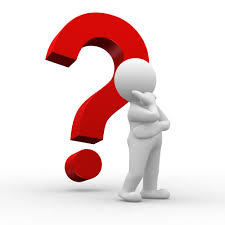 Click on Who Am I on the left, and complete the Surveys to learn more about yourself.  Start with Learning Styles, then complete the surveys on Personality, Interests, Knowledge, and Motivations.  Answer the questions honestly.  If you are unsure, go with your first instinct.  These surveys will then help you better understand your strengths, and interests, as they align with programs, occupations, and future opportunities. Great job, you’ve completed all of the Who Am I Surveys, now complete 2 or more Compatibility Survey’s to find out which occupation are your perfect match.  STEP 3:High SchoolUse your transcripts and myBlueprint.ca to enter your courses.  Enter each course from each grade 10, 11, and 12 that you’ve completed, are now taking (In-Progress), or will be taking (Planned).On the left click on High School.  Select Add PlanFrom the Select School drop down menu select F. H. Collins SecondaryStudents in the English stream keep the default of British Columbia Certificate of Graduation.Students in French immersion, from the British Columbia Certificate of Graduation drop down menu select French Immersion Program.Select Create New Plan Use your transcripts to enter each of your grade 10, 11, and 12 courses.  Please enter each of the courses you have Completed.  Enter the courses you are now taking, as In-Progress.  Please enter the courses you have yet to start but are registered to take later this year, as Planned.  Please note English 10 is now entered as English Composition 10.  If unsure about how to enter a course, please quietly ask a neighbor.Once you have entered each of your courses, you will have greater information about 2 things:  	You will be able to confirm that you are on a path to graduate.You will be able to see the Post-Secondary options are available to you based on your courses.  Wow, look at those options!STEP 4:Self- Reflection- Now that you have had a chance to review your quizzes, what do you think about your findings? Write, record, draw a self-reflection answering some of the following questions: (please add more questions, these are just some suggestions)- What careers did you match?- Have you ever thought of those as a compatible match for you?- Do you think you would be suited for a career in this?- What impact would this career play in society if you were to choose it? This self-reflection piece can be loaded in to your portfolio on your myBlueprint account. STEP 5:You will have the chance to meet with your counsellor who is attached to your career life connections course a minimum of 3 times this year. Now will be the time you can have your first meeting. We will review your findings so far and you can chat about the self-reflection work you did as well as ensure you are all set for your post-secondary aspirations. Appointments will be available during the first two weeks of October. You can make this appointment by email or come by and see us. You must meet with your teacher for the completion of this part of the course. These meetings can be face to face or via zoom.  